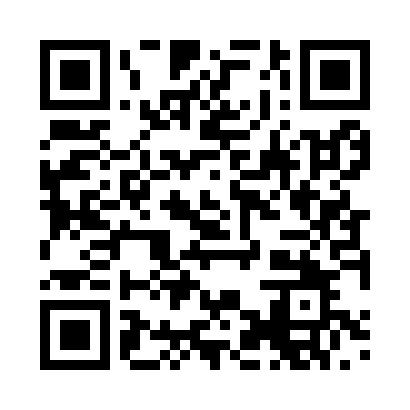 Prayer times for Bahrdorf, GermanyMon 1 Apr 2024 - Tue 30 Apr 2024High Latitude Method: Angle Based RulePrayer Calculation Method: Muslim World LeagueAsar Calculation Method: ShafiPrayer times provided by https://www.salahtimes.comDateDayFajrSunriseDhuhrAsrMaghribIsha1Mon4:486:501:204:537:519:452Tue4:456:471:194:537:539:473Wed4:426:451:194:547:549:504Thu4:396:431:194:557:569:525Fri4:366:401:194:567:589:546Sat4:336:381:184:578:009:577Sun4:306:361:184:588:019:598Mon4:276:331:184:598:0310:029Tue4:246:311:175:008:0510:0410Wed4:216:291:175:018:0710:0711Thu4:186:271:175:018:0810:0912Fri4:146:241:175:028:1010:1213Sat4:116:221:165:038:1210:1414Sun4:086:201:165:048:1310:1715Mon4:056:181:165:058:1510:2016Tue4:016:151:165:068:1710:2217Wed3:586:131:155:068:1910:2518Thu3:556:111:155:078:2010:2819Fri3:516:091:155:088:2210:3120Sat3:486:071:155:098:2410:3321Sun3:446:051:155:108:2610:3622Mon3:416:031:145:108:2710:3923Tue3:376:001:145:118:2910:4224Wed3:345:581:145:128:3110:4525Thu3:305:561:145:138:3210:4826Fri3:275:541:145:138:3410:5127Sat3:235:521:145:148:3610:5428Sun3:195:501:135:158:3810:5829Mon3:155:481:135:158:3911:0130Tue3:125:461:135:168:4111:04